УКРАЇНАОДЕСЬКА ОБЛАСТЬПОДІЛЬСЬКА РАЙОННА ДЕРЖАВНА АДМІНІСТРАЦІЯ РОЗПОРЯДЖЕННЯ22.03.2021                                м.Подільськ                          №    57/21Про організацію чергувань в районній державній адміністрації у вихідні дні квітня 2021 рокуВідповідно до статті 39 Закону України «Про місцеві державні адміністрації», статті 73 Кодексу законів про працю України, з метою створення сприятливих умов для оперативного вирішення питань, пов’язаних з ліквідацією можливих наслідків надзвичайних ситуацій:1. Затвердити графік чергування працівників районної державної адміністрації у квітні 2021 року (додається).2.  Працівникам, які задіяні під час чергування:2.1. Для оперативного зв’язку чергових використовувати телефон районної державної адміністрації: 2-38-00.2.2. Забезпечити інформування оперативних чергових обласної державної адміністрації за телефонами: 718-95-82; 725-15-47з 8:00 до 9:00; з 12:00 до 13:00;з 16:00 до 17:00;у випадку надзвичайної ситуації – терміново.       2.3	Щоденне інформування обласної державної адміністрації та Головного управління ДСНС України в Одеській області здійснювати відповідно до Інструкції чергового районної державної адміністрації.3.  Керівникам структурних підрозділів районної державної адміністрації, працівники яких задіяні до чергування у вихідні дні квітня 2021 року: 3.1.  Проконтролювати організацію чергування в Подільській районній державній адміністрації; 3.2.   На бажання працівника, який чергував у вихідні та святкові дні, надати інший день відпочинку, відповідно до статті 107 Кодексу законів про працю України. 4. Контроль  за виконанням розпорядження залишаю за собою. Голова                                                             Михайло ЛАЗАРЕНКОДодаток до розпорядження голови      Подільської районноїдержавної адміністрації22.03.2021 № 57/21ГРАФІК чергувань працівників Подільської районної державної адміністрації у вихідні дні квітня  2021 року№п/пЧерговийПідрозділДата чергуванняЧас чергуванняПоліщук Оксанауправління соціального захисту населення03.04.202108.00-13.00Толгаренко Катеринауправління соціального захисту населення03.04.202113.00-18.00Рогач Зояуправління соціального захисту населення04.04.202108.00-13.004.Куруч Алла фінансовий відділ04.04.202113.00-18.005.Соцька Ольгауправління соціального захисту населення10.04.202108.00-13.006.Коневщинська Іринауправління соціального захисту населення10.04.202113.00-18.007.Ковтуненко Наталіяуправління соціального захисту населення11.04.202108.00-13.008.Грузда Людмилауправління соціального захисту населення11.04.202113.00-18.009.Чорна Тетянавідділ організаційно-контрольної роботи, діловодства та звернення громадян17.04.202108.00-13.0010.Григор’єва Ольгауправління соціального захисту населення17.04.202113.00-18.0011.Лукомська Світланавідділ організаційно-контрольної роботи, діловодства та звернення громадян18.04.202108.00-13.0012.Бензар Ольгаюридичне управління18.04.202113.00-18.0013.Яворська Іринауправління соціального захисту населення24.04.202108.00-13.0014.Лобода Оксанаслужба у справах дітей24.04.202113.00-18.0015.Коневщинська Іринауправління соціального захисту населення25.04.202108.00-13.0016.Мукан Ольгавідділ фінансово-господарського забезпечення25.04.202113.00-18.00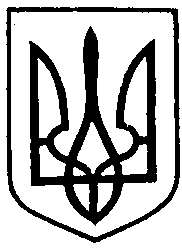 